Online-only Supplement forDevice-measured physical activity and incident affective disordersFrederick K Ho1, PhD, Fanny Petermann-Rocha1,2,3, MSc, Solange Parra-Soto1,2, MSc, Jirapitcha Boonpor2, MSc, Jason M R Gill2, PhD, Stuart R Gray2, PhD, 
Jill P Pell1*, MD, Carlos Celis-Morales2,4*, PhDInstitute of Health and Wellbeing, University of Glasgow, Glasgow, United KingdomInstitute of Cardiovascular & Medical Sciences, University of Glasgow, Glasgow, United KingdomFacultad de Medicina, Universidad Diego Portales, Santiago, Chile.Human Performance Lab, Education, Physical Activity and Health Research Unit, University Católica del Maule, Talca, 3466706, Chile. *Joint senior authorCorresponding author: Dr Carlos Celis-MoralesInstitute of Cardiovascular and Medical Sciences University of Glasgow Glasgow, G12 8TAUnited KingdomTel: + 44 141 3304201Email: Carlos.Celis@glasgow.ac.ukTable S1. Participant characteristics by LPA quartiles Table S2. Participant characteristics by MPA quartiles Table S3. Participant characteristics by VPA quartiles Figure S1. Hypothesised causal diagram Some causal pathways (e.g. from sociodemographic factors to affective disorders) were omitted for clarity.  Figure S2. Participant flowchartFigure S3. The associations between device-measured PA and affective disorders without adjusting for other intensity-specific PA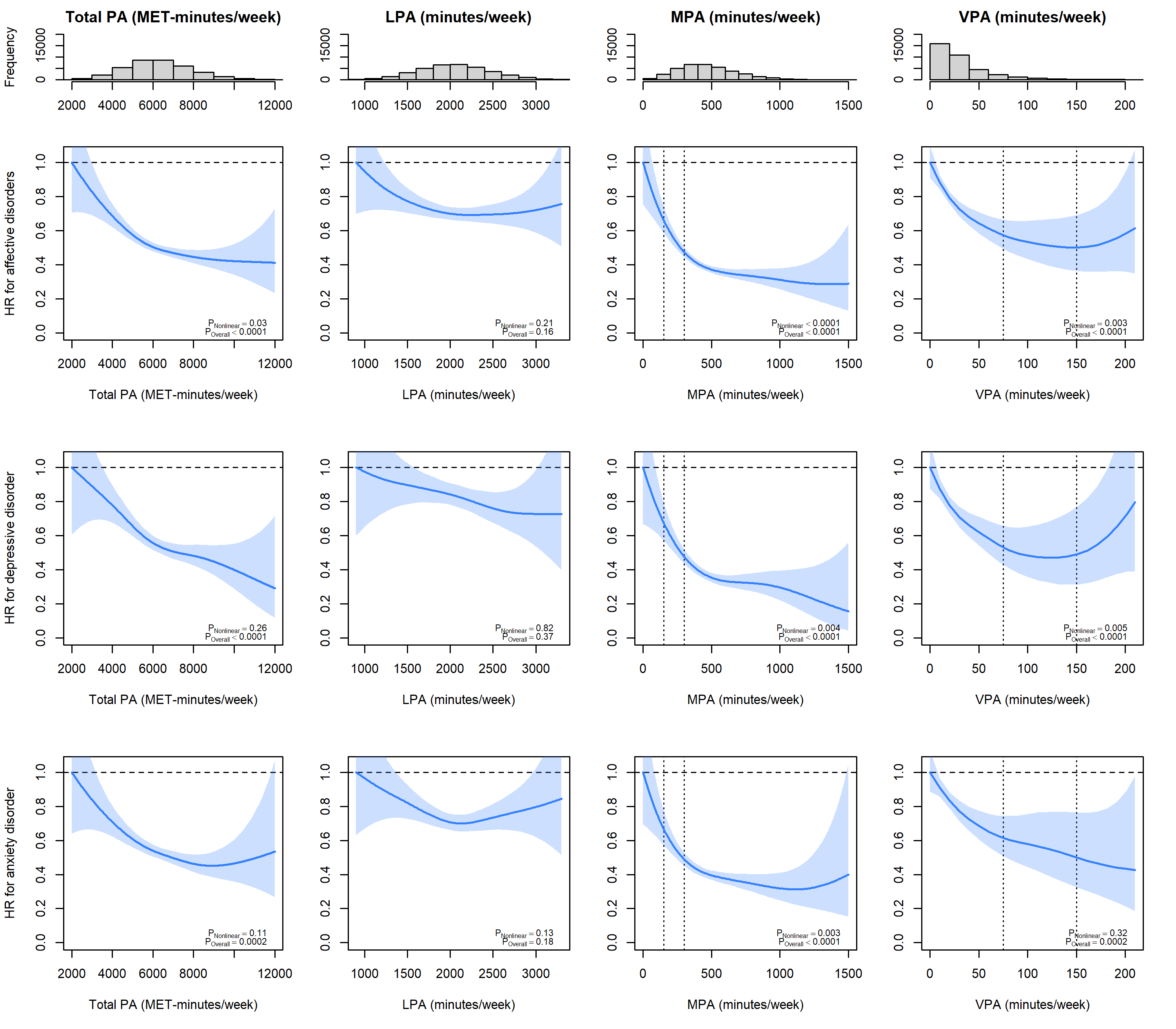 All adjusted for age, sex, ethnicity, education, deprivation index, sleep duration, smoking, alcohol intake, dietary intake of fruits/vegetables, red meat, processed meat, and oily fishVertical dashed lines represent current WHO recommendations.LPA: light intensity PA; MPA: moderate intensity PA; VPA; vigorous intensity PAFigure S4. The associations between device-measured PA and affective disorders adjusting for BMI and longstanding illnesses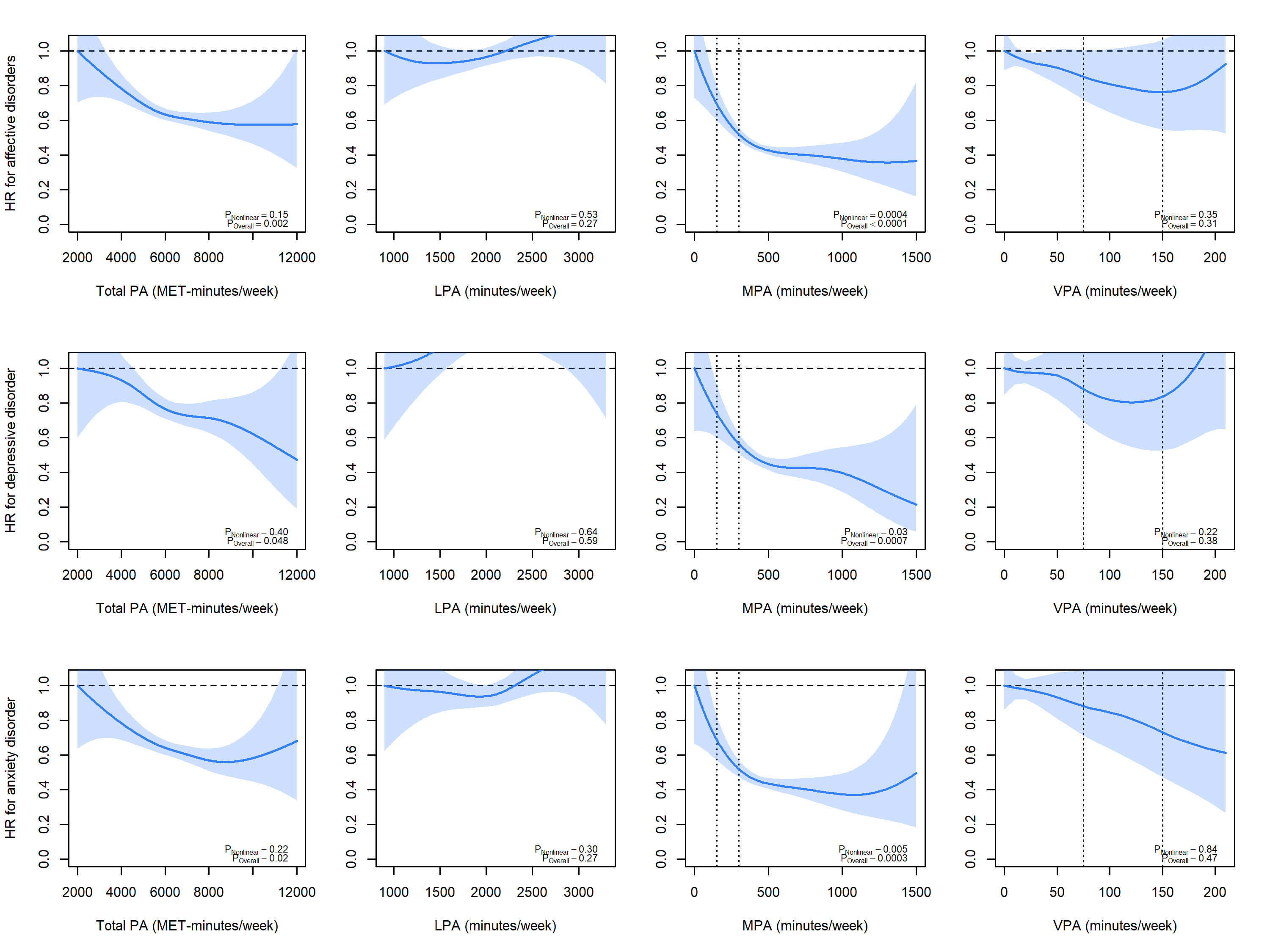 LPA, MPA and VPA were mutually adjusted; all adjusted for age, sex, ethnicity, education, deprivation index, sleep duration, smoking, alcohol intake, dietary intake of fruits/vegetables, red meat, processed meat, and oily fish, BMI, and longstanding illnessesVertical dashed lines represent current WHO recommendations.LPA: light intensity PA; MPA: moderate intensity PA; VPA; vigorous intensity PAFigure S5. Two-year landmark analysis for the associations between device-measured PA and affective disorders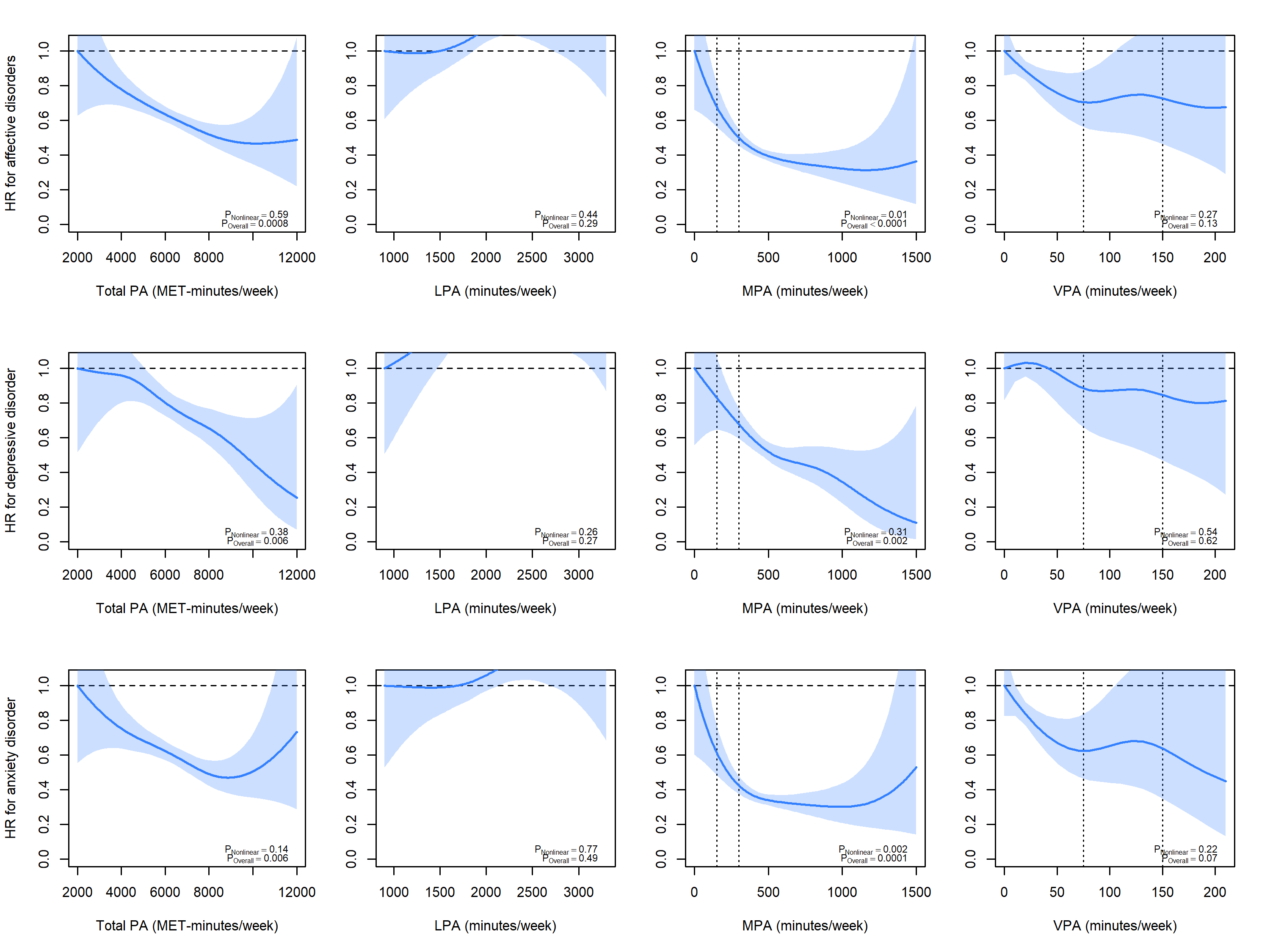 Participants who had outcomes in the first two years of follow-up were excluded.LPA, MPA and VPA were mutually adjusted; all adjusted for age, sex, ethnicity, education, deprivation index, smoking, alcohol intake, dietary intake of fruits/vegetables, red meat, processed meat, and oily fish.Vertical dashed lines represent current WHO recommendations.LPA: light intensity PA; MPA: moderate intensity PA; VPA; vigorous intensity PAOverall Device-measured LPA, minutes/weekDevice-measured LPA, minutes/weekDevice-measured LPA, minutes/weekDevice-measured LPA, minutes/weekOverall ≤1754>1754 to 2046>2046 to 2339>2339Total n372379294948092439220Age, years, mean (SD)56.41 (7.76)58.65 (7.38)56.98 (7.67)55.76 (7.70)54.32 (7.64)Male16907 (45.4)4999 (54.9)4264 (45.7)4020 (42.6)3624 (38.7)Non-White ethnicity1042 ( 2.8)244 ( 2.7)242 ( 2.6)246 ( 2.6)310 ( 3.3)Deprivation index, mean (SD)-1.84 (2.71)-1.65 (2.83)-1.88 (2.69)-1.95 (2.63)-1.86 (2.68)College or University degree16103 (43.2)3715 (40.8)4159 (44.5)4226 (44.8)4003 (42.7)PA volumea, mg, mean (SD)28.00 (7.82)19.07 (3.10)24.97 (2.24)29.73 (2.96)37.98 (5.51)LPA, minutes/week, mean (SD)2052.94 (434.05)1588.98 (272.07)1955.66 (248.11)2185.81 (284.27)2467.46 (355.04)MPA, minutes/week, mean (SD)483.34 (233.67)251.44 (102.00)395.58 (105.36)520.75 (122.31)758.76 (208.86)VPA, minutes/week, mean (SD)31.48 (37.79)10.96 (15.23)21.56 (23.48)33.11 (32.28)59.70 (50.47)Sleep duration, hours/day, mean (SD)7.18 (0.96)7.24 (1.04)7.19 (0.95)7.17 (0.93)7.12 (0.90)SmokingNever21642 (58.1)4886 (53.6)5448 (58.3)5610 (59.5)5698 (60.9)Previous13237 (35.5)3469 (38.1)3317 (35.5)3301 (35.0)3150 (33.6)Current2358 ( 6.3)753 ( 8.3)572 ( 6.1)517 ( 5.5)516 ( 5.5)Alcohol intake, units/week, mean (SD)15.98 (16.00)16.24 (17.11)16.22 (16.30)15.80 (15.14)15.65 (15.42)Fruits/vegetable intake, portions/week, mean (SD)4.21 (2.25)3.93 (2.16)4.10 (2.14)4.25 (2.23)4.53 (2.41)Red meat intake, portions/week, mean (SD)2.06 (1.38)2.18 (1.40)2.09 (1.38)2.02 (1.34)1.95 (1.38)Processed meat intake, times/week, mean (SD)2.80 (1.05)2.91 (1.05)2.81 (1.04)2.77 (1.05)2.71 (1.07)Oily fish intake, times/week, mean (SD)2.66 (0.90)2.65 (0.89)2.67 (0.90)2.66 (0.88)2.65 (0.91)BMI, kg/m2, mean (SD)26.70 (4.44)28.37 (5.04)26.94 (4.27)26.25 (4.00)25.28 (3.79)Longstanding illnesses10137 (27.2)3359 (36.9)2610 (28.0)2203 (23.4)1965 (21.0)Overall Device-measured MPA, minutes/weekDevice-measured MPA, minutes/weekDevice-measured MPA, minutes/weekDevice-measured MPA, minutes/weekOverall ≤313>313 to 444>444 to 615>615Total n372379409904095999189Age, years, mean (SD)56.41 (7.76)59.62 (6.91)56.87 (7.66)55.29 (7.69)53.84 (7.55)Male16907 (45.4)4602 (48.9)4167 (46.1)4315 (45.0)3823 (41.6)Non-White ethnicity1042 ( 2.8)219 ( 2.3)250 ( 2.8)280 ( 2.9)293 ( 3.2)Deprivation index, mean (SD)-1.84 (2.71)-1.75 (2.77)-1.94 (2.64)-1.88 (2.69)-1.77 (2.72)College or University degree16103 (43.2)3621 (38.5)3930 (43.5)4445 (46.3)4107 (44.7)PA volumea, mg, mean (SD)28.00 (7.82)19.71 (3.85)25.30 (3.65)29.72 (4.12)37.36 (5.79)LPA, minutes/week, mean (SD)2052.94 (434.05)1794.06 (408.28)2021.04 (392.15)2125.83 (389.04)2273.28 (399.62)MPA, minutes/week, mean (SD)483.34 (233.67)222.72 ( 68.74)383.51 ( 37.53)526.72 ( 48.21)803.11 (170.41)VPA, minutes/week, mean (SD)31.48 (37.79)10.45 (19.30)23.48 (29.32)35.55 (35.44)56.64 (45.62)Sleep duration, hours/day, mean (SD)7.18 (0.96)7.22 (1.05)7.18 (0.95)7.17 (0.93)7.15 (0.89)SmokingSmokingNever21642 (58.1)5012 (53.3)5303 (58.7)5697 (59.3)5630 (61.3)Previous13237 (35.5)3621 (38.5)3182 (35.2)3368 (35.1)3066 (33.4)Current2358 ( 6.3)776 ( 8.2)555 ( 6.1)534 ( 5.6)493 ( 5.4)Alcohol intake, units/week, mean (SD)15.98 (16.00)15.57 (16.72)15.92 (16.06)16.12 (15.49)16.29 (15.72)Fruits/vegetable intake, portions/week, mean (SD)4.21 (2.25)4.05 (2.20)4.09 (2.15)4.23 (2.23)4.46 (2.38)Red meat intake, portions/week, mean (SD)2.06 (1.38)2.19 (1.41)2.09 (1.34)2.03 (1.38)1.92 (1.36)Processed meat intake, times/week, mean (SD)2.80 (1.05)2.90 (1.04)2.82 (1.04)2.78 (1.05)2.70 (1.08)Oily fish intake, times/week, mean (SD)2.66 (0.90)2.68 (0.89)2.67 (0.89)2.65 (0.89)2.62 (0.91)BMI, kg/m2, mean (SD)26.70 (4.44)28.45 (5.09)26.86 (4.20)26.22 (3.99)25.24 (3.72)Longstanding illnesses10137 (27.2)3575 (38.0)2487 (27.5)2230 (23.2)1845 (20.1)Overall Device-measured VPA, minutes/weekDevice-measured VPA, minutes/weekDevice-measured VPA, minutes/weekDevice-measured VPA, minutes/weekOverall ≤10>10 to 20>20 to 40>40Total n3723715856671769037761Age, years, mean (SD)56.41 (7.76)58.55 (7.27)56.41 (7.53)55.33 (7.63)53.01 (7.63)Male16907 (45.4)6321 (39.9)3107 (46.3)3394 (49.2)4085 (52.6)Non-White ethnicity1042 ( 2.8)381 ( 2.4)178 ( 2.6)203 ( 2.9)280 ( 3.6)Deprivation index, mean (SD)-1.84 (2.71)-1.71 (2.77)-1.88 (2.72)-1.99 (2.60)-1.91 (2.65)College or University degree16103 (43.2)6495 (41.0)2885 (43.0)2942 (42.6)3781 (48.7)PA volumea, mg, mean (SD)28.00 (7.82)22.76 (5.14)27.54 (5.03)30.47 (5.40)36.92 (7.08)LPA, minutes/week, mean (SD)2052.94 (434.05)1963.35 (445.73)2096.26 (418.55)2133.88 (411.44)2126.51 (408.23)MPA, minutes/week, mean (SD)483.34 (233.67)341.19 (161.59)491.74 (172.14)575.99 (193.13)684.10 (246.04)VPA, minutes/week, mean (SD)31.48 (37.79) 6.61 ( 4.79)20.16 ( 0.00)34.24 ( 4.93)89.66 (44.90)Sleep duration, hours/day, mean (SD)7.18 (0.96)7.20 (1.00)7.17 (0.96)7.17 (0.93)7.15 (0.87)SmokingSmokingNever21642 (58.1)8801 (55.5)3869 (57.6)4072 (59.0)4900 (63.1)Previous13237 (35.5)5899 (37.2)2423 (36.1)2411 (34.9)2504 (32.3)Current2358 ( 6.3)1156 ( 7.3)425 ( 6.3)420 ( 6.1)357 ( 4.6)Alcohol intake, units/week, mean (SD)15.98 (16.00)15.07 (16.02)16.35 (15.96)16.92 (16.58)16.66 (15.37)Fruits/vegetable intake, portions/week, mean (SD)4.21 (2.25)4.15 (2.20)4.19 (2.24)4.18 (2.22)4.36 (2.37)Red meat intake, portions/week, mean (SD)2.06 (1.38)2.12 (1.39)2.10 (1.39)2.03 (1.37)1.92 (1.32)Processed meat intake, times/week, mean (SD)2.80 (1.05)2.82 (1.04)2.82 (1.05)2.79 (1.06)2.76 (1.08)Oily fish intake, times/week, mean (SD)2.66 (0.90)2.68 (0.89)2.66 (0.88)2.64 (0.90)2.62 (0.91)BMI, kg/m2, mean (SD)26.70 (4.44)27.70 (4.90)26.62 (4.13)26.09 (3.90)25.28 (3.60)Longstanding illnesses10137 (27.2)5434 (34.3)1782 (26.5)1560 (22.6)1361 (17.5)